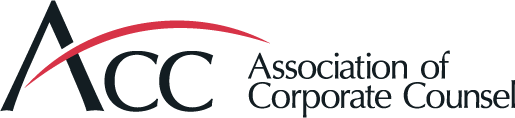 MemoTo:	Insurance Staff Counsel Network LeadershipFrom:	Keilon J. Forest, Director of Practice NetworksDate:	December 9, 2020Re:	2021 Annual Meeting Call for Programs Data In anticipation of the 2021 Annual Meeting Call for Programs, below you will find data to aid the Insurance Staff Counsel Network in developing its program submissions. All data provided is representative of activity from October 1, 2018 through September 30, 2020.2018-2020 Annual Meeting ISC Submissions2018-2020 Popular Insurance Staff Counsel NETWORK eGroup Discussion Topics
(The topics below include all substantive eGroup discussions during the period with 3 or more replies.)Important Dates*ACC confirms program organizer and speaker submissions on rolling basisSessionAttendees/
Status2020Recognizing and Defending Against the Reptile Approach127Ephemeral Messaging AppsDeclinedLitigation FundingDeclined2019 (Final attendance numbers)Ethical and Practical Considerations for Artificial Intelligence in Litigation752018 (Final attendance numbers)No program submitted.N/ADateSubject2/21/2020Compliance Project12/12/2019CCPA and general agents08/22/2019Law firm cybersecurity audits- should we allow billing?                 Item                Date                Date Program Idea Submission Deadline Program Idea Submission Deadline Wed., Feb. 3, 2021 Program Selection Notifications Sent Program Selection Notifications Sent Wed., March 31, 2021 Program Organizer Submission Deadline* Program Organizer Submission Deadline* Wed., April 14, 2021 Speaker Submission Deadline* Speaker Submission Deadline* Fri., June 4, 2021 Course Material Submission Deadline Course Material Submission Deadline Tues., Aug. 31, 2021 